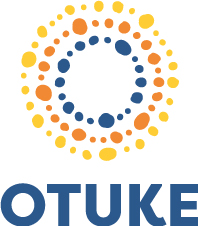 MEERJARIG BELEIDSPLAN STICHTING OTUKE HARVEST FOUNDATIONHulp aan de oorlogsslachtoffers uit Otuke district in Noord-UgandaOpgesteld door: Stichting Otuke – Otuke Harvest FoundationRSIN 857710941Post-, en bezoekadres: Stichting OtukeVan Nahuysweg 125, 8061 EZ Hasseltinfo@Otuke.nlwww.otuke.nlKvK-nummer 69059551Rabobank: St. Otuke Harvest FoundationNL73RABO0321465083 ANBI statusINHOUDINHOUD	21 	Inleiding	32 	Stichting Otuke	33	Doelstellingen	4Strategie om de doelstellingen te bereiken	4Algemene doelstellingen	4Projectdoelstellingen	54 	Kansen en bedreigingen	7Huidige situatie	7Kansen	7Bedreigingen	85 	Onze interne organisatie	8Beleidsplan Stichting Otuke 2021 - 20231 	InleidingIn 2017 werd de Stichting Otuke (Otuke Harvest Foundation) opgericht. Otuke is een district in Noord-Uganda maar staat ook symbool als één van de armste gebieden in Uganda. De stichting richt zich op Noord-Uganda en dan met name op de districten Otuke, Lira en Alebtong.In dit gebied wonen heel veel oorlogsslachtoffers die 20 jaar lang geleden hebben onder het regiem van Joseph Kony en zijn Leger van de Heer. Vele lijden nog aan hun trauma’s en lichamelijke verminkingen en kunnen niet uit de cirkel van extreme armoede komen omdat ze geen financiële middelen hebben.Dit beleidsplan heeft betrekking op de periode 2021 – 2023.
In dit beleidsplan verwoordt het bestuur de doelstellingen en de verwachte resultaten van de gezamenlijke inspanning in de genoemde periode. 2 	Stichting Otuke2.1 Grondslag De stichting heeft een christelijke grondslag met Bijbelse uitgangspunten als leidraad voor het functioneren hiervanEen mens heeft veel ontvangen om van te genieten en om van te delen met anderen. St. Otuke wil zich laten inspireren door de persoon van Jezus Christus. Hij bracht waarden als dienstbaarheid en gelijkwaardigheid in praktijk en zijn voorbeeld prikkelt ons tot navolging. Tegelijk willen we als St.Otuke iedereen van welke levensovertuiging dan ook welkom heten om gezamenlijk iets van onze tijd te geven en te ontvangen.2.2 Visie en MissieVisie Wij willen de extreme armoede onder de oorlogsslachtoffers in Otuke district in Noord-Uganda terugdringen door hen te helpen zich te ontwikkelen tot een zelfredzame en verantwoordelijke gemeenschap.Missie Wij streven naar het creëren van een economisch zelfstandige en zelfvoorzienende regio.2.3 Kernwaarden en USPKernwaarden van onze stichting zijn in willekeurige volgorde: zelfredzaamheid, kennisoverdracht, transparant, gezamenlijkheid, ontmoeten, gezondheid, waardigheid, vrede, verantwoordelijkheid en mogelijkheden.Unique Selling PropositionWij zetten spaargroepen op zodat voor deze specifieke doelgroep, de oorlogsslachtoffers, het mogelijk wordt om geld te lenen, hierbij maken wij geen gebruik van micro-kredieten maar laten we de deelnemers eerst met elkaar voldoende geld sparen. Hierdoor ontstaat een enorme commitment binnen de groep. Met het geleende geld kunnen ze een eigen onderneming opstarten, uit de opbrengst kunnen ze na het terugbetalen van de lening weer investeren in de onderneming en het gezin voorzien in de basisbehoeften en kunnen steeds meer kinderen naar school. Hierdoor zal een zelfvoorzienende generatie ontstaan die het voorbeeld zal zijn voor de volgende generatie. Voor dit hele proces geven wij professionele begeleiding aan de spaargroepen.  De Stichting heeft niet ten doel het maken van winst.3	DoelstellingenAlgemene doelstellingen1. Drie nieuwe vrijwilligers aan de stichting in Nederland verbinden.2. G. vander Kamp reist drie keer per jaar naar Otuke (wanneer dit vanwege Covid-19 weer mogelijk en verantwoord is)Projectdoelstellingen1. Binnen 3 jaar 64 spaargroepen ondersteunen2. Eind 2023 zijn alle spaargroepen een extra project gestart3. Eind 2023 hebben alle 1920 deelnemers toegang tot een cookstove.4. 100 nieuwe periodieke donateurs5. Acht fondsen aan ons binden6. 20 bedrijven als partnerStrategie om de doelstellingen te bereikenAlgemene doelstellingen3.1 Meer taken gaan verdelen waarbij eind 2021 minimaal 3 vrijwilligers betrokken zijn bij de stichting. Concreet zal er gezocht worden naar een vrijwilliger die verantwoordelijk is voor de sociale media, en 2 vrijwilligers die acties willen plannen en aansturen.Voorwaarden om deze doelstelling te bereiken zijn:Dat er actief gezocht wordt naar vrijwilligersStappenplan om de doelstelling te realiseren:De bestuursleden gaan de deelnemers van de reis uit 2018 en 2019 vragenIn de nieuwsbrief komt een oproep te staanBeschrijving van de verschillende takenInterview plannen met geïnteresseerde en in overleg met het bestuur beslissen wie geschikt is en voor welke taakInwerken van de vrijwilligersBestuurder G van der Kamp reist 3-4x per jaar naar Otuke om:de verschillende groepen te bezoeken en verschillende getuigenissen vast te leggen voor publicatie op de website en/of onze nieuwsbrief en/of social mediafeeling te houden hoe de projecten lopen (sterkte / zwakte analyse om zo verbeterpunten toe te voegen aan het project)contact te onderhouden met de lokale overheid van 3 districtencontact te houden met de medewerkers en de boardindien gewenst investeerders uit Nederland mee te nemen om het verloop van de projecten te laten zienvoorbereidingen treffen, programma maken voor als er weer een groep vrijwilligers meegaan. Doel is nog 2 reizen voor het eind van 2023 van maximaal 16 deelnemers.bestuurder G van der Kamp krijgt hiervoor alleen de reis en verblijfskosten vergoedProjectdoelstellingen3.3 Eind 2023 willen wij in totaal 64 spaargroepen ondersteunen, dan zijn er 1920 deelnemers waarvan minimaal 80% een IGA (income generating activities) heeft.Voorwaarden om deze doelstelling te bereiken zijn:dat er voldoende financiële middelen beschikbaar zijndat wij lokaal een aantal deelnemers van huidige spaargroepen gaan trainen om mee te helpen met de begeleiding van nieuwe groepen (waarbij de werkzaamheden vergoed gaan worden)Stappenplan om de doelstelling te realiseren:eind 2021 willen wij de 18 ‘oude’ groepen blijven monitoren, 1 groep van 2020 voor het tweede jaar begeleiden en 15 nieuwe groepen opstartteneind 2022 willen wij de 19 ‘oude’ groepen blijven monitoren, 15 groepen van 2021 voor het tweede jaar begeleiden en 15 nieuwe groepen opstartteneind 2023 willen wij de 34 ‘oude’ groepen blijven monitoren, 15 groepen van 2022 voor het tweede jaar begeleiden en 15 nieuwe groepen opstarttenbegeleiding zal oa bestaan uit IGA3.4 Eind 2023 zijn er in alle 3 de districten een extra project(en) gestart met als doel inkomsten genererende activiteiten voor de regio met verschillende spaargroepen. Hierbij denken wij aan voedselbos project, een naaiproject, een kippen-, of geitenproject.Voorwaarden om deze doelstelling te bereiken zijn:dat er voldoende financiële middelen beschikbaar zijnStappenplan om de doelstelling te realiseren:voedselbos project; hiervoor zal expertise ingevlogen moeten worden om lokaal de deelnemers te trainennaaiproject; opzetten van een naaiatelier met voldoende trainersna de opleiding zorgen voor een vervolgtraject zoals de productie van herbruikbare maandverbanden voor tieners in de omgeving en/of een project om heren shirts te maken voor oa verkoop in NLkippen-, of geitenproject; hiervoor kan lokaal expertise ingezet worden om de deelnemers te trainenVoor al deze doelen geldt:continuering van de goede samenwerking met de lokale overheid van de 3 districtengoede documentatie en verslaglegging van alle activiteiten (foto’s en video’s)per kwartaal een update over de ontwikkelingen van de groepen van ons lokale teamper half jaar zal onze lokale organisatie een financiële update sturenminimaal 1x per half jaar zullen de donateurs en belangstellende een update krijgen over de ontwikkelingen middels een nieuwsbriefop de website zullen de ontwikkelingen van de verschillende groepen /projecten gepubliceerd wordenEind 2023 hebben wij het cookstove project van BlueMatch opgezet, alle 1920 deelnemers hebben dan beschikking tot een cookstove en is lokaal de productie ervan opgezet. Voorwaarden om deze doelstelling te bereiken zijn:dat er voldoende financiële middelen beschikbaar zijner een samenwerking komt met BlueMatchStappenplan om de doelstelling te realiseren:samenwerking opzetten met BlueMatchprojectaanvraag bij investeerder(s)opzetten van een pilotopzetten van een plek voor de productieEind 2021 zijn er 100 vaste periodieke donateurs die minimaal € 5,- schenken, in ieder geval zijn er inkomsten rond de € 3500,-. Voorwaarden om deze doelstelling te bereiken zijn:Dat er iemand binnen de stichting hier tijd voor vrijmaaktStappenplan om de doelstelling te realiseren:Er wordt een inventarisatie gemaakt van alle contacten binnen de stichtingSocial media wordt ingezet om deze groep te benaderen en/of door nieuwsbrievenIedereen die instapt krijgt per 6 maanden een update wat er met de bijdrage wordt gedaanZorgen dat de donateurs betrokken blijven en anders nieuwe wervenEind 2022 zijn er 8 fondsen aangeschreven waarvan er 3-4 een donatie doen voor een projectVoorwaarden om deze doelstelling te bereiken zijn:Dat er iemand binnen de stichting hier tijd voor vrijmaaktStappenplan om de doelstelling te realiseren:Inventariseren welke fondsen in aanmerking kunnen komenSchrijven van een projectplan en alle nodige documenten Project indienenEind 2023 hebben wij 20 bedrijven benaderd waarbij er 3-4 bedrijven per jaar een structurele bijdrage doen of een eigen spaargroep gaan ondersteunen.Voorwaarden om deze doelstelling te bereiken zijn:Dat er iemand binnen de stichting hier tijd voor vrijmaaktStappenplan om de doelstelling te realiseren:Inventariseren welke bedrijven benaderd gaan wordenMaken van een presentatie die aansluit bij bedrijven4 	Kansen en bedreigingenHuidige situatieAls stichting hebben wij in de afgelopen jaren ervaren dat het opzetten van spaargroepen DE sleutel is om de levens van onze doelgroep, de oorlogsslachtoffers van J.Kony, te veranderen naar een leven met een toename in economische onafhankelijkheid. Daarom hebben wij besloten dat het opzetten en begeleiden van nieuwe spaargroepen onze focus zal zijn in de komende jaren. Ook het door ontwikkelen van deze groepen heeft onze prioriteit, hierbij denken wij aan projecten waarbij de inkomsten nog meer kunnen toenemen. En ook dat ze meer zekerheid krijgen in de voedselvoorziening, hierbij denken wij aan het opzetten van voedselbossen.  Ons doel was om eind 2020, 100 spaargroepen te hebben opgezet, maar dit doel bleek niet realistisch te zijn. De belangrijkste rede is dat wij de groepen goed willen begeleiden en dit vraagt veel tijd van ons lokale team, daarnaast willen wij niet te snel groeien als organisatie. De basis is nu goed en dat heeft onze voorkeur en passen wij liever het aantal nieuwe groepen aan die wij per jaar kunnen opzetten en begeleiden.Wij hadden ook als doel om waterputten te plaatsen in een paar gebieden waar spaargroepen zijn maar hiervoor waren geen financiële middelen beschikbaar en hier lag op dat moment ook niet onze focus.In de afgelopen 3 jaar hebben wij 19 spaargroepen kunnen opzetten en begeleiden, dus 570 deelnemers plus hun gezinnen hebben hier profijt van. Meer dan 85% van de deelnemers heeft een eigen kleine onderneming kunnen opzetten.In 2018 hebben wij het gebouw van de afdeling verloskunde gerenoveerd van het lokale ziekenhuis Aliwang in Otuke district. In 2019 hebben wij ook het gebouw voor TBC-patiënten gerenoveerd. Ook hebben wij 4 lokalen en de lerarenkamer van de basisschool Ogoro p/s in Okwang gerenoveerd. Veel van onze deelnemers van de spaargroepen hebben hun kinderen op deze school of wonen in het gebied van het ziekenhuis.Verder hebben wij in de afgelopen 3 jaar wat kleine zaad projecten ondersteund voor verschillende spaargroepen met als doel een toename in de voedselvoorziening. Ook hebben wij met 2 groepen een geitenproject opgezet. Vanwege de pandemie hebben wij in 2020 alle spaargroepen een voedselpakket gegeven van meer dan 50kg, dus 570 pakketten, waarbij de families voldoende eten hadden tot de periode toen er weer geoogst kon worden. Hier hebben wij echt families van hongersnood kunnen redden. Wat wij in de afgelopen 3 jaar ook hebben bereikt is dat ons lokale team een maandelijkse vergoeding heeft gekregen, zo kunnen ook zij hun gezinnen onderhouden en kunnen hun kinderen naar school.KansenHet sterke punt van onze stichting bij het realiseren van onze doelstellingen is de aanwezige kennis van zowel de cultuur, de mentaliteit als de leefomstandigheden. De oprichtster van onze stichting, Gabriele van der Kamp, verblijft sinds 2013 zeer regelmatig in ons werkgebied, Noord-Uganda. Daarnaast werken wij met een klein lokaal team waar Gabriele ook onderdeel van is.Hierdoor kennen wij de lokale situatie goed en spreekt het team de lokale taal, zodat wij een goede aansluiting hebben met onze doelgroep. Ook is er een goede relatie opgebouwd met de lokale overheid.Ons doel om in de komende 3 jaren 45 nieuwe groepen te startten en de huidige 19 te blijven begeleiden is realistisch gezien de opgebouwde ervaring van de laatste jaren. Hierdoor wordt de impact van ons project (opzetten van spaargroepen) steeds duidelijker en objectiever en komen er meer mogelijkheden om in gesprek te komen met fondsen en bedrijven aan de hand van heel veel persoonlijke getuigenissen, video’s en foto’s. Omdat wij gekozen hebben om niet te werken met micro kredieten zien wij een enorme positieve commitment als er geld geleend wordt uit de pot, je leent immers geld wat je met elkaar gespaard hebt. Deze ervaring willen wij ook meenemen met ons doel van het opzetten van voedselbossen, we willen dat straks elke deelnemers alvast thuis wat stekjes gaat planten, zodat als wij de voedselbossen gaan inrichten iedereen al een eigen bijdrage heeft en zo ook persoonlijk verbonden is aan het project. Voor de andere doelen, het opzetten van een naaiproject, geiten of kippen project zien wij heel veel kansen. We hebben al ervaring met een aantal pilots van het afgelopen jaar en we zien een enorme verantwoordelijkheid en commitment van de deelnemers.BedreigingenHet werven van voldoende financiële middelen bij vaste donateurs en partners zullen voor al onze doelen een uitdaging blijven in de komende jaren.5 	Onze interne organisatie Voorzitter: Ferdinand ten KatePenningmeester: Jeffrey JouvenaarSecretaris: Edwin de BreeOprichtster en lid: Gabriele van der KampConform de statuten ontvangt het bestuur geen beloning.Ons jaarverslag wordt jaarlijks vóór 1 juli gepubliceerd op onze website www.otuke.nlDe jaarrekening wordt opgesteld en gepubliceerd voor 1 juli op onze website.